Русский язык 2 классТема: Правописание безударных гласных.  Цели  урока:Продолжить обучение написанию гласных в безударных слогах.Развивать умения распознавать проверяемые и непроверяемые гласные в            безударных слогах.Формировать умения находить проверочное слово путем изменения формы слова.Учить находить признаки животных леса.Продолжить формирование  познавательных и коммуникативных компетентностей.Оборудование:  диск «Времена года .Январь» П.Чайковского ;картинки или фотографии с изображением животных леса, репродукции картин «Лес зимой», «Следы на снегу»; блок-схема алгоритма «Обозначение гласного в корне слова», карточки с написанными гласными буквами, карточки-тесты ; веера  букв.Ход урока.I.	Организационный момент.(Звучит тихая музыка «Времена года. Январь.»)Чародейкою ЗимоюОколдован, лес стоит -И под снежной бахромою,Неподвижною, немою,Чудной жизнью он блестит…                               /Ф. Тютчев/-Вам понравились стихи? О чём они?-Ребята, сегодня на уроке мы отправимся в зимний лес и продолжим обучение написанию проверяемых и непроверяемых гласных в безударных слогах.II.	Словарная работа.-	Я прочитаю загадки, а вы должны найти признаки – отгадки.
-Если вы назовете правильный ответ, то я покажу картинку. Затемотгадку запишете в тетради.-У косого нет берлоги, не нужна ему нора, От врагов спасают ноги, а от голода - кора.(Заяц.)-	Назовите признаки этого животного.
(Быстрые ноги, ест кору, а глаза у него косые.)
Вывешивается изображение зайца.-Кто в лесу глухом живет, неуклюжий, косолапый? Летом ест малину, мёд, а зимой сосёт он лапу?(Медведь.)-	По каким признакам вы догадались, что это медведь?
(Неуклюжий, косолапый, сосёт лапу и живет в лесу.)На доску вывешивается картинка с изображением медведя.-Хвост пушистый, мех золотистый, В лесу живёт, в деревне кур крадёт.(Лисица.)-	Какие характерные особенности помогли вам отгадать загадку?
(Пушистый хвост, мех золотистый, живёт в лесу и любитлакомиться курами.)Вывешивается изображение лисицы.      - Назовите слово, которое объединяет ваши ответы. (Животные.)-	От какого слова оно образовано?
(От слова «живой».)-	Значит медведь, лисица, заяц - живая природа. К какой группе животных мы можем их отнести?(Это- звери.)-	Что вы можете сказать о словах-ответах?(Это словарные слова. Их написание нельзя проверить, а надо запомнить.)-	Запишите в тетради словарные слова и подчеркните буквы,которые нужно запомнить.-	Составьте предложения с каждым словарным словом и запишите их в тетради.Ш. Сопоставление гласных букв в  ударных и безударныхслогах  слов.Какое сейчас время года? (Зима.)Назовите признаки зимы в неживой природе.(Осадки в виде снега, низкие температуры ночью и днём, солнце светит, но не греет, низкое, хмурое небо, лёд на реке.)Посмотрите на репродукцию картины. Как можно её назвать? {«Лес зимой».)По каким признакам вы дали такое название? (Деревья укрыты снегом и под ними сугробы.)-	Известный детский писатель Виталий Бианки  называл снег- книгой зимы. -Как вы думаете, почему?Вывешивается картина «Следы на снегу».-	Что изображено на ней?(Следы животных на снегу, напоминающие буквы в книге.)-	Одинаковы ли все следы?(Нет, они отличаются формой отпечатанных пальцев.)-	Правильно, если знать какому зверю они принадлежат, то можно сказать, кого мы встретим в лесу.Как изменилась жизнь животных леса с наступлением зимы? (Короткое обсуждение.)Как люди помогают лесным зверям перезимовать? (Подкармливают,  где это возможно.)-	Обратите внимание на текст, написанный на доске, прочитайте его.Снег называют книгой    з...мы. Вот оставил сл...ды заяц. Тут ш...гала л...сиха.  По п...ляне прошла л...сица.-Как вы заметили , в словах пропущены буквы. Давайте порассуждаем, какие буквы надо вставить. Для этого сравним ударные и безударные слоги.-	Сколько слогов в слове ЗИМЫ?(Два слога, 1-ый-безударный, а 2-ой -ударный.)-	Если в слове ЗИМЫ ударная гласная Ы, то как называется пропущенная гласная?  (Безударная.)-	Можно ли, не раздумывая, вставить пропущенные гласные?
(Нет, так как слышится Е-И.)Можно ли такое задание назвать задачей, которую надо решить? (Да.)Поможет нашему решению алгоритм, который мы сравним с лесенкой. Шагая по ней, вы сможете решить поставленную перед вами задачу.IV. Работа с алгоритмом.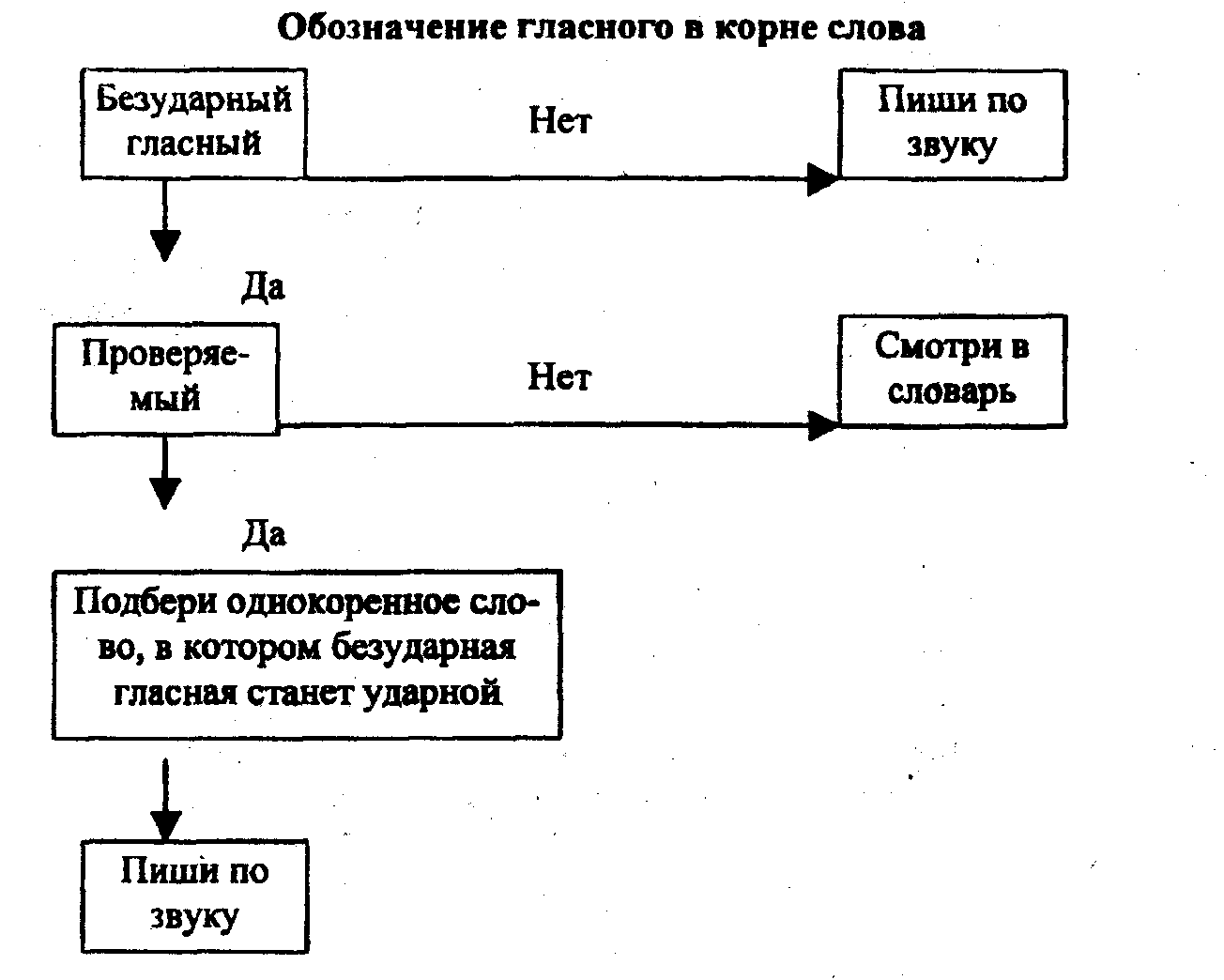 -	Рассуждать будем так: в слове ЗИМА надо проверить первую гласную букву.Шаг 1. Безударный - это гласный или нет?(Да.) Идём по стрелке вниз.Шаг 2. Проверяемый? Можно ли изменить слово, чтобы проверить написание буквы?(Да.) Идем по стрелке вниз.Шаг 3. Надо подобрать однокоренное слово, в котором безударная гласная станет ударной. Это слово - ЗИМЫ (множественное число). Следуя дальнейшей рекомендации, пишем букву И в слове ЗИМА.Аналогичные рассуждения проводятся со словами: сл...ды, ш...гала, л...сиха, п...ляне, л...сица. (Устно.)-	Спишите текст, вставляя пропущенные буквы, поставьте знак ударения в них.V.	Звуко-буквенный  анализ слова.ЗИМА - 2 слога, 4 буквы, 4 звука.(3') - согласная, парная, звонкая.(И) - гласная, смягчающая, безударная, проверяемая.(М) - согласная, сонорная, звонкая, непарная.(А) - гласная, ударная.VI.	Игра «Определи безударную гласную».Показываются карточки со словом, а дети показывают карточку с гласной, которую надо писать. Устно подбирают проверочное слово.Но/аРА	Тро/аПА	Ле/иСНОЙЗве/иРЯТА	Ли/еСЯТА	Ло/аСЯТАВо/аЛЧАТА	За/оЙЧАТА	Ко/аРМУШКАVII.	Игра «К своим лодкам»-  проводится  при закреплении материала. Учащимся предлагается  вставить пропущенные буквы ( гласные  О или А) и привести слово к своей лодке ( дети выходят по очереди) к доске. Далее класс пишет слова в 2 столбика по памяти.гр...чи	ст...льной	д...лёкий	 н...ра	тр...ва	Стр…шила	ст...да	тр...пинка	м...рской	хв...лить	д...рить	ст...рик	- Какое слово написали с большой буквы? Почему?По окончании работы проводится взаимопроверка.(работа в парах)VIII Итог урока.